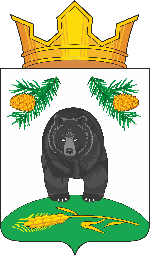 АДМИНИСТРАЦИЯ НОВОКРИВОШЕИНСКОГО СЕЛЬСКОГО ПОСЕЛЕНИЯПОСТАНОВЛЕНИЕ07.07.2022                                                                                                                       № 54О внесении изменений в Постановление Администрации Новокривошеинского сельского поселения от 18.12.2018 № 126 « О наделении полномочиями администратора доходов местного бюджета»В соответствии со статьей 160.1 Бюджетного Кодекса Российской Федерации и в целях обеспечения поступления налогов, сборов и других обязательных платежей в бюджет Новокривошеинского сельского поселения, а также сокращения задолженности по их уплате, ПОСТАНОВЛЯЮ:1.Внести изменения в Постановление Администрации Новокривошеинского сельского поселения от 18.12.2018 № 126 «О наделении полномочиями администратора доходов местного бюджета» 2) дополнить пункт 2 Постановления Администрации Новокривошеинского сельского поселения от 18.12.2018 № 126 «О наделении полномочиями администратора доходов местного бюджета» следующими кодами бюджетной классификации:907 2 08 10000 10 0000 150 («Перечисления из бюджетов сельских поселений (в бюджеты сельских поселений) для осуществления взысканий»).           2. Настоящее постановление вступает в силу после его официального опубликования.3. Контроль за исполнением настоящего постановления возложить на главного бухгалтера Администрации Новокривошеинского сельского поселения.          4.Настоящее постановление опубликовать в информационном бюллетене Новокривошеинского сельского поселения, разместить на официальном сайте муниципального образования Новокривошеинское сельское поселение в информационно-телекоммуникационной сети «Интернет».  Глава Новокривошеинского сельского поселения                            (Глава Администрации)		                                                                        А.О.Саяпин Дубанос Татьяна Андреевна  тел. (8-38-251) 4-75-33Направлено: Бухгалтерия, Прокуратуру, Управление финансов, Совет Новокривошеинского сельского поселения